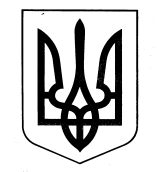 УКРАЇНАДЕПАРТАМЕНТ НАУКИ І ОСВІТИ ХАРКІВСЬКОЇ ОБЛАСНОЇ ДЕРЖАВНОЇ АДМІНІСТРАЦІЇХАРКІВСЬКЕ ОБЛАСНЕ ВИЩЕ УЧИЛИЩЕ ФІЗИЧНОЇ КУЛЬТУРИ І СПОРТУНАКАЗ04.01.2016				  	  Харків			                №23Про перевірку знань з питань охорони праці, пожежної безпеки та електробезпеки працівниківхарчоблоку	На виконання Закону України «Про охорону праці», Закону України «Про освіту», наказу Державного комітету України від 26.11.2005 №15 «Про затвердження Типового положення про порядок проведення, навчання і перевірки знань з питань охорони праці та «Переліку робіт з підвищеною небезпекою»,  наказу Міністерства освіти і науки України від 18.06.2004 № 304 «Про затвердження Положення про порядок проведення навчання і перевірки знань з питань охорони праці в закладах, установах, організаціях, підприємствах, підпорядкованих Міністерству освіти і науки України»,НАКАЗУЮ:1. Створити комісію  для перевірки знань з питань охорони праці, пожежної безпеки та електробезпеки працівників харчоблоку у такому складі:Голова комісії: Попов А.М., директор училища.Члени комісії:Цапцин В.С., інженер з охорони праці;Ожго В.В., заступник директора  з адміністративно-господарчої роботи;Валькова Л.О., заступник директора з навчально-методичної роботи, голова профспілкового комітету.2. Комісії:2.1.Провести перевірку знань працівників харчоблоку з питань охорони праці, пожежної безпеки та електробезпеки.Термін: лютий 2016 року  2. Контроль за виконанням даного наказу покладаю на інженера з охорони праці Цапцина В.С. Директор  училища						     		   А.М.Попов Цапцин,   315-06-37